Сумська міська радаVІІ СКЛИКАННЯ        СЕСІЯРІШЕННЯвід                 2018 року №        -МРм. СумиРозглянувши звернення юридичної особи, надані документи, ураховуючи  протокол засідання постійної комісії з питань архітектури, містобудування, регулювання земельних відносин, природокористування та екології Сумської міської ради від 25.10.2018 № 132, Розпорядження Кабінету Міністрів України від 13.06.2012 р. № 360-р «Про реорганізацію дочірніх компаній Національної акціонерної компанії «Нафтогаз України» (із змінами, внесеними згідно з Постановою КМУ № 1002 від 05.12.2015), відповідно до статей 12, 83, 92, 123, пункту «а» частини першої статті 141, 142 Земельного кодексу України, керуючись пунктом 34 частини першої статті 26 Закону України «Про місцеве самоврядування в Україні», Сумська міська радаВИРІШИЛА:	1. Припинити право постійного користування земельною ділянкою загальною площею 0,1581 га за адресою: м. Суми, вул. Тополянська, 188, кадастровий номер 5910136600:04:001:0100, яка знаходиться постійному користуванні Публічного акціонерного товариства «Укртрансгаз» на підставі витягу з Державного реєстру речових прав на нерухоме майно про реєстрацію іншого речового права № 46827673 від 03.11.2015.2. Повернути земельну ділянку розташовану за адресою: м. Суми,                                          вул. Тополянська, 188, кадастровий номер 5910136600:04:001:0100, загальною площею 0,1581 га до земель запасу Сумської міської ради. Категорія та функціональне призначення земельної ділянки: землі промисловості, транспорту, зв’язку, енергетики, оборони та іншого призначення для розміщення та експлуатації об’єктів трубопровідного транспорту.Сумський міський голова     							О.М. ЛисенкоВиконавець: Клименко Ю.М.Ініціатор розгляду питання - постійна комісія з питань архітектури, містобудування, регулювання земельних відносин, природокористування та екології Сумської міської радиПроект рішення підготовлено департаментом забезпечення ресурсних платежів Сумської міської ради.Доповідач – департамент забезпечення ресурсних платежів Сумської міської ради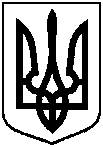 Проектоприлюднено«__»_______________2018 р.Про припинення права користування земельною ділянкою ПАТ «Укртрансгаз» за адресою:   вул. Тополянська, 188